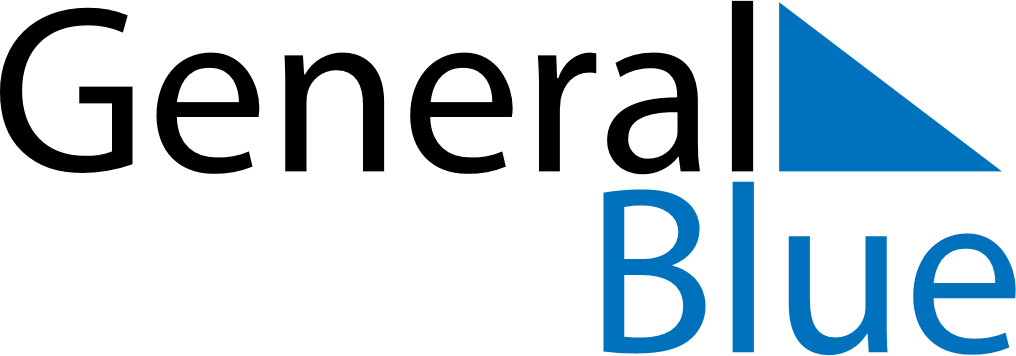 April 2022April 2022April 2022April 2022AustraliaAustraliaAustraliaMondayTuesdayWednesdayThursdayFridaySaturdaySaturdaySunday12234567899101112131415161617Good FridayEaster SaturdayEaster SaturdayEaster Sunday1819202122232324Easter Monday25262728293030Anzac Day